INDICAÇÃO Nº 170/2023Assunto: Solicita a Exmo. Senhor Prefeito Municipal, de Itatiba que providencie junto a Secretaria de Obras, ou, ao órgão competente a pavimentação asfáltica da via pública Estrada Municipal Antônio Franchin - Bairro Tapera Grande, CEP 13255-737, Itatiba, São Paulo.Senhor Presidente,CONSIDERANDO que moradores próximos da Estrada Municipal Antônio Franchin, Bairro Tapera Grande, CEP 13.255-737, Itatiba-SP, procuraram por esta Vereadora para informar e requerer providências quanto à pavimentação e manutenção da referida via pública;CONSIDERANDO que a Estrada Municipal Antônio Franchin, retro qualificada, se encontra sem condições de tráfego pois, por conta das chuvas fortes e torrenciais, formou-se na referida via pública verdadeiras crateras onde carros, ônibus e até mesmo caminhões ficam atolados nesses buracos, impossibilitados de transitar (fotos em anexo);CONSIDERANDO que é dever do município zelar pelas vias públicas, promovendo a segurança no trânsito e o bem-estar da população, sendo a prevenção paradigma de toda administração.;INDICO ao Senhor Prefeito Municipal, nos termos do Regimento Interno desta Casa de Leis, que se digne Vossa Excelência a determinar à Secretaria de Obras, ou ao setor competente desta Administração Municipal que providencie com urgência a pavimentação  e a manutenção de toda extensão da Estrada Municipal Antônio Franchin, Bairro Tapera Grande, CEP 13.255-737, Itatiba, proporcionando mais segurança e bem-estar para os moradores e munícipes que por ali transitam.Itatiba, 07 de fevereiro de 2023Luciana Bernardo da Silva             Vereadora - PDT                 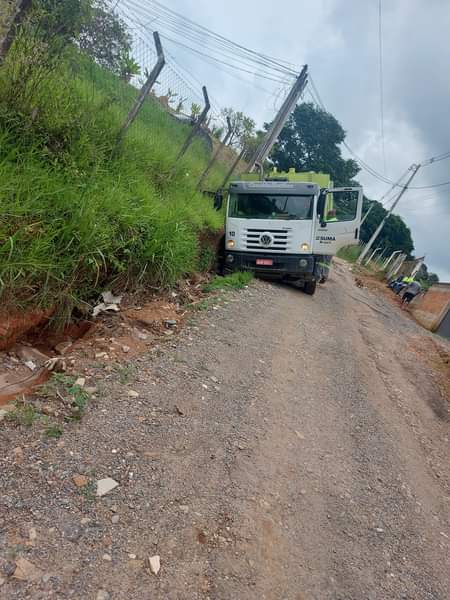 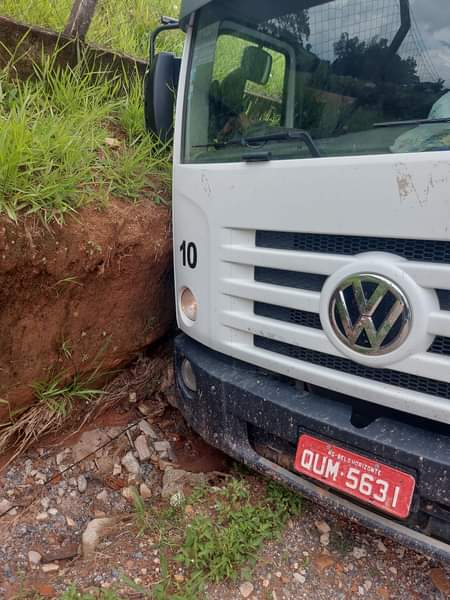 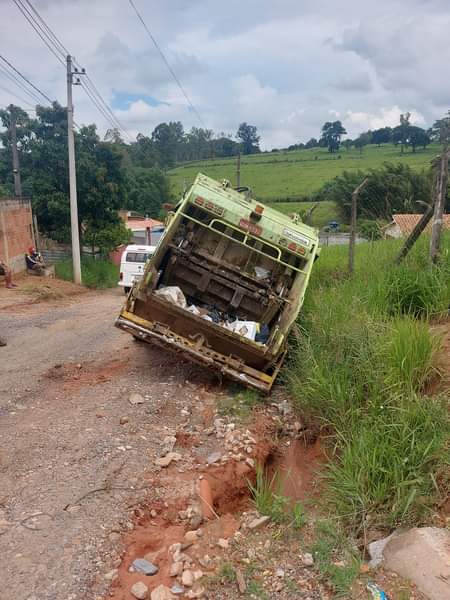 